Додатокдо рішення виконавчого комітетувід  21.05.2019  № 305ПЕРЕЛІКзамовників, яким дозволено розміщення соціальної реклами	Начальник управління архітектури та 	містобудування Сумської міської ради –  головний архітектор														А.В. Кривцов№ з/пЗамовник соціальної рекламиТип рекламного засобуКількість, од. (щомісячно)ПеріодрозміщенняВласник рекламних засобів, на яких планується розміщення соціальної реклами, інші приміткиМакет1.Головне територіальне управління юстиції у Сумській областіБілборд3м х 6м   Сіті-лайт1,2м х 1,8м43травень 2019 –грудень 2019Інформаційні сюжети для реалізації проекту «Я маю право!»Виготовлені постери надаються замовником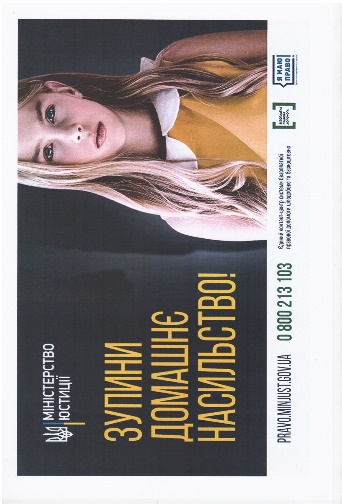 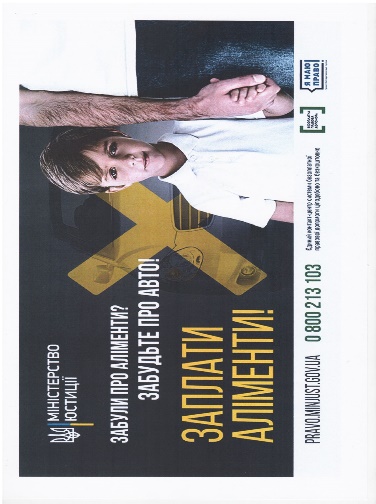 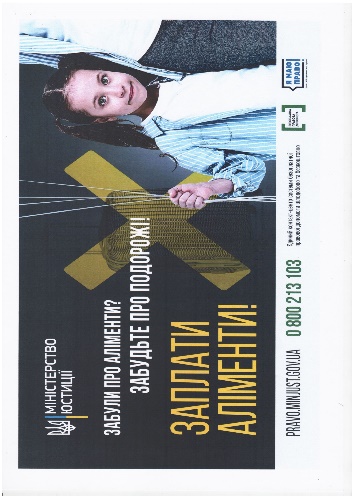 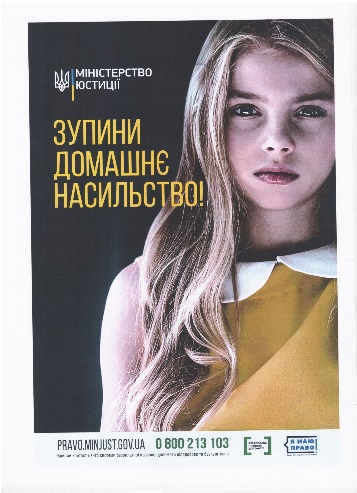 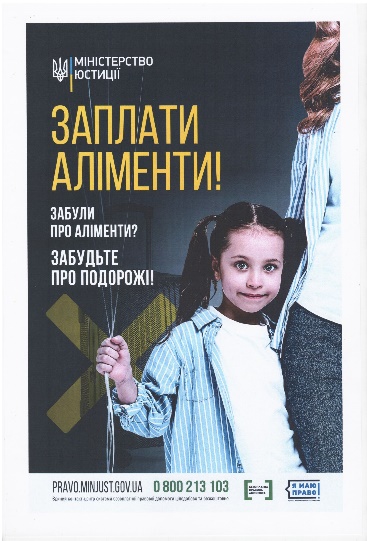 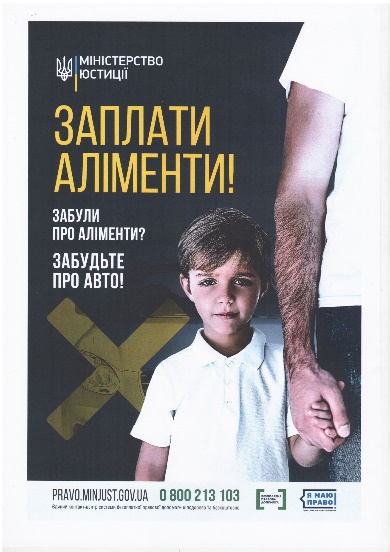 2.Відділ культури та туризму Сумської міської радиБілборд3м х 6м   Сіті-лайт1,2м х 1,8м1015  червень 2019Теми сюжетів:- 27-28 червня - фестиваль духової музики «Сурми України»;- 27-28 червня - «Сурми України - свято музики і краси!»;- 27-28 червня – «Сурми України»;- 27-28 червня – «Суми вітають сурмачів»Виготовлення постерів за кошти міського бюджету27-28 червня – Фестиваль духової музики «Сурми України»27-28 червня – «Суми України – свято музики і краси!»27-28 червня – «Суми вітають сурмачів»27-28 червня – «Сурми України»27-28 червня – «Сурми України»3.Департамент фінансів, економіки та інвестицій Сумської міської радиБілборд3м х 6м   Сіті-лайт1,2м х 1,8м62травень 2019 –червень 2019Сюжети, присвячені Дням сталої енергії.Виготовлені постери надаються замовником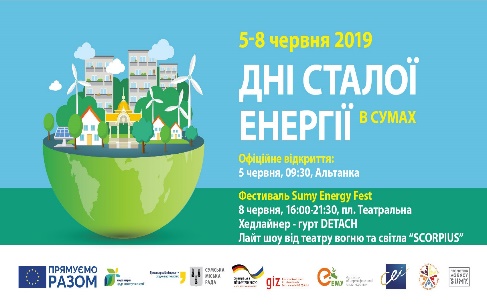 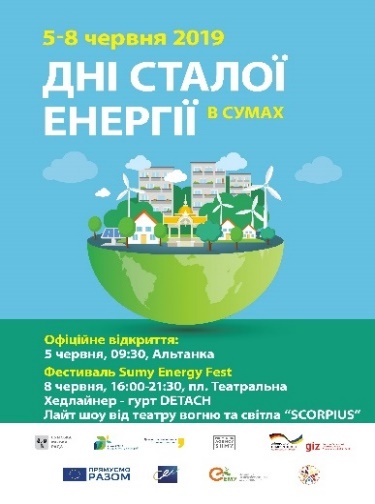 4.Державний професійно-технічний навчальний заклад «Сумський центр професійно-технічної освіти»Білборд3м х 6м3червень - вересень 2019 рокуСюжети задля формування в учнів готовності до професійного самовизначення, підготовки особистості до свідомого вибору професії.Виготовлені постери надаються замовником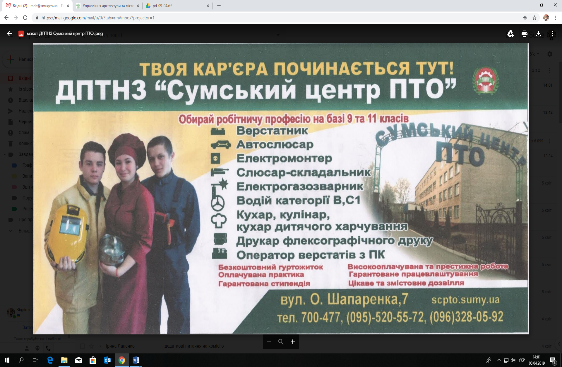 